ATTIVITA’ SVOLTA  A.S. 2021/22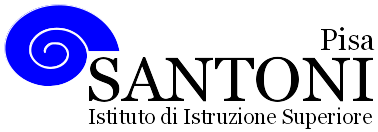 ATTIVITA’ SVOLTA  A.S. 2021/22Nome e cognome del docente LOTITO MARIADisciplina insegnata  INGLESELibro/i di testo in uso: SPEAK YOUR MIND – PEARSON CULTURAL LINKS- PETRINIClasse e Sezione: 3H                               Indirizzo di studio: SERVIZI PER LA SANITA’ E L’ASSISTENZA SOCIALEN. studenti: 23UDA  1 : UNITS 10-11CONOSCENZE:GRAMMAR: Present Continuos with future meaning                 Will for predictions Vocabulary: Travelling                    Ecology Functions: Making plans and arrangements                  Agreeing or rejecting a suggestion                  Making predictions                  Giving opinionsABILITA’:Ascoltare dialoghi per ricavare informazioni personali ed intenzioni  futureAscoltare dialoghi in cui vengono dati, accettati e rifiutati suggerimenti .Dare e chiedere informazioni personali (intenzioni future, viaggi, vacanze) Esprimere opinioniLeggere un testo od un dialogo contenente informazioni turisticheAscoltare dialoghi in cui vengono discussi aspetti legati all’ambienteEsprimere accordo o disaccordoCompletare un dialogo od una tabella.COMPETENZE:Utilizzare un repertorio lessicale ed espressioni di base per descrivere esperienze di tipo personale  familiare.Utilizzare in modo adeguato le strutture grammaticali di base.Interagire in conversazioni brevi e chiare su argomenti di interesse personale o familiare Produrre testi di breve estensione, su tematiche note e di interesse personaleUDA 2 – UNITS 12-13CONOSCENZE:GRAMMAR :  Present perfect with ever, never                   Present perfect with already, just and yet                   Been and gone                   Echo questions                   Modal verbs: should, must and can Vocabulary: Health and fitness                  Sport Functions: Talking about personal experience                 Expressing interest                 Giving advice                 Talking about prohibition and obligation ABILITA’Ascoltare testi per ricavare informazioni ed  esperienze passateDare e chiedere informazioni personali (sport).Esprimere interesse verso cio’ che è stato dettoLeggere un testo contenente informazioni su eventi sportivi od informazioni scientifiche                                   Leggere un dialogo per ricavare informazioni personaliParlare di obblighi e dare consigliCompletare un testo od una tabellaCOMPETENZE:Utilizzare un repertorio lessicale ed espressioni di base per descrivere esperienze di tipo personale o familiare.Utilizzare in modo adeguato le strutture grammaticali di base.Interagire in conversazioni brevi e chiare su argomenti di interesse personale o familiare Produrre testi di breve estensione, su tematiche note e di interesse personaleUDA 3 :  UNIT 14CONOSCENZE:GRAMMAR :  Have To Vocabulary: Jobs And Work Functions: Talking About Obligation And Lack Of Obligation                 Describing A JobABILITA’Parlare Di Obblighi E Necessita’Parlare E Descrivere ProfessioniAscoltare  E Leggere Un Testo Od Una Conversazione Telefonica Per Ricavare informazioni personaliCompletare Una TabellaCOMPETENZE:Utilizzare un repertorio lessicale ed espressioni di base per descrivere esperienze ditipo personale o familiare.Utilizzare in modo adeguato le strutture grammaticali di base.Interagire in conversazioni brevi e chiare su argomenti di interesse personale o familiare Produrre testi di breve estensione, su tematiche note e di interesse personaleUDA 4 -  CULTURAL LINK:  A  TOUR OF LONDON            COMPETENZE :  Cogliere La Portata Interculturale Della Lingua E Cultura Inglese                                    Conoscere La Civilta’ E Le Tradizioni Della Cultura AnglofonaUDA 5 -  EDUCAZIONE CIVICA :  The Un And Peacekeeping                                                War And Conflicts Around The World .                                                  The Ukraine WarTIPOLOGIE DI VERIFICA : SOGLIA MINIMA DI ACCETTABILITA’ IN  TERMINI DI CONOSCENZE, ABILITÀ  ECOMPETENZE PER ESSERE AMMESSI ALLA CLASSE SUCCESSIVA:Conoscere  le strutture morfosintattiche della lingua necessarie per il livello B1+ del CEFR  Usare un lessico adeguato al contesto e alla situazione (B1+)   Comprendere e produrre testi scritti e orali, anche relativi  all’indirizzo specifico, a livello B1+Saper tenere adeguate conversazioni sugli argomenti trattati  B1+Ricercare in un testo, anche lungo, le informazioni chiave per ricavarne un riassunto (B1+)   Produrre i suoni tipici inglesi in maniera accettabile.Pisa 7-06-2022                Lo studente                                                                 Il Docente		Maria Lotito………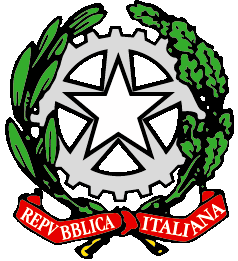 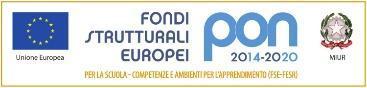 agraria agroalimentare agroindustria | chimica, materiali e biotecnologie | costruzioni, ambiente e territorio | sistema moda | servizi socio-sanitari | servizi per la sanità e l'assistenza sociale | corso operatore del benessere | agenzia formativa Regione Toscana  IS0059 – ISO9001agraria agroalimentare agroindustria | chimica, materiali e biotecnologie | costruzioni, ambiente e territorio | sistema moda | servizi socio-sanitari | servizi per la sanità e l'assistenza sociale | corso operatore del benessere | agenzia formativa Regione Toscana  IS0059 – ISO9001agraria agroalimentare agroindustria | chimica, materiali e biotecnologie | costruzioni, ambiente e territorio | sistema moda | servizi socio-sanitari | servizi per la sanità e l'assistenza sociale | corso operatore del benessere | agenzia formativa Regione Toscana  IS0059 – ISO9001agraria agroalimentare agroindustria | chimica, materiali e biotecnologie | costruzioni, ambiente e territorio | sistema moda | servizi socio-sanitari | servizi per la sanità e l'assistenza sociale | corso operatore del benessere | agenzia formativa Regione Toscana  IS0059 – ISO9001agraria agroalimentare agroindustria | chimica, materiali e biotecnologie | costruzioni, ambiente e territorio | sistema moda | servizi socio-sanitari | servizi per la sanità e l'assistenza sociale | corso operatore del benessere | agenzia formativa Regione Toscana  IS0059 – ISO9001www.e-santoni.edu.ite-mail: piis003007@istruzione.ite-mail: piis003007@istruzione.itPEC: piis003007@pec.istruzione.itPEC: piis003007@pec.istruzione.itPer quanto riguarda la verifica e la valutazione formativa, è stata effettuata giornalmente tramite strumenti quali revisione di argomenti svolti,verifiche informali, controllo dei compiti assegnati.Per quanto riguarda, invece, la verifica e la valutazione sommativa  ad ogni alunno è stato dato un voto simbolo di una valutazione oggettiva ma, al tempo stesso, personalizzata.   L’ alunno è stato valutato in base all'uso della lingua, impegno, partecipazione e, infine, alla sua evoluzione rispetto al grado di preparazione iniziale.METODI E STRATEGIE DIDATTICHE :E' stato adottato il metodo comunicativo sviluppato attraverso:lezioni partecipate, presentazione strutture linguistiche, esercitazioni libere, esercitazioni guidate.